Civil Aviation Authority of Singapore   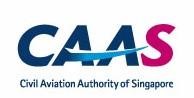 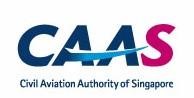 List of organisations no longer holding the Design Organisation Approval (DOA)      Page 1 of 1  1 December 2023 No.  Company  LocationApproval No.  Approval Granted Date  Approval Cessation Date1  HML Batteries  Local  AWI/DOA/015  27 Jan 2012  10 Nov 2014  2  Flight Focus Pte Ltd  Local  AWI/DOA/017  01 Feb 2012  11 Nov 2014  3  Nordam Singapore Pte Ltd  Local  AWI/DOA/020  12 May 2014  31 Dec 2015  4  Pacific Avionics Pte Ltd  Local  AWI/DOA/022  03 Nov 2014  31 Mar 2016  5  Rockwell Collins Southeast Asia Pte Ltd  Local  AWI/DOA/027  30 Mar 2016  31 May 2017  6  Boeing Singapore Pte Ltd  Local  AWI/DOA/018  25 Jul 2012  07 Mar 2018  7  GVH Aerospace  Local  AWI/DOA/026  20 Jun 2016  20 Jun 2018  8  Safran Landing System Services Singapore Pte Ltd  Local  AWI/DOA/025  25 May 2016  25 May 2019  9  Zodiac AirCatering Equipment Europe B.V.  Overseas  AWI/DOA/011  01 Jul 2011  01 Jul 2019  10  Five Rings Aerospace Pty Ltd  Overseas  AWI/DOA/019  10 Jul 2014  10 Jul 2019  11  Aero Cabin Design Centre Pte Ltd  Local  AWI/DOA/021  11 Sep 2014  16 Mar 2020  12  ST Engineering Aerospace Seats Pte Ltd  Local  AWI/DOA/023  08 Jun 2015  08 Jun 2020  13  Jamco Singapore Pte Ltd  Local  AWI/DOA/008  12 Mar 2007  28 Dec 2020  14 Diamond Aviation Pte. Ltd. Local  AWI/DOA/029  15 Feb 2019 28 Apr 2022 15 Boeing Asia Pacific Aviation Services Pte Ltd Local AWI/DOA/028 28 Jul 2017 1 Jul 2022 